Core Cards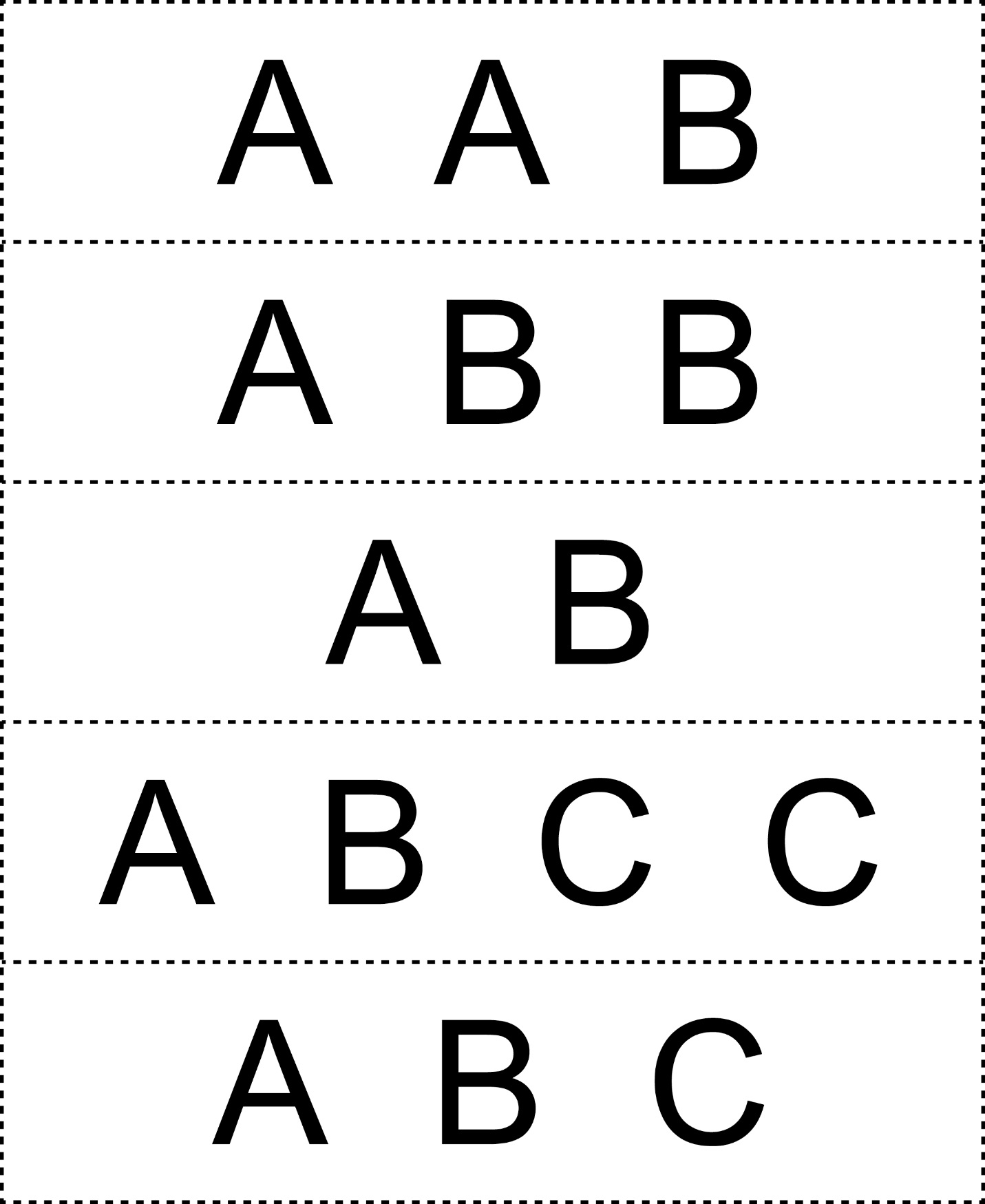 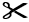 Core Cards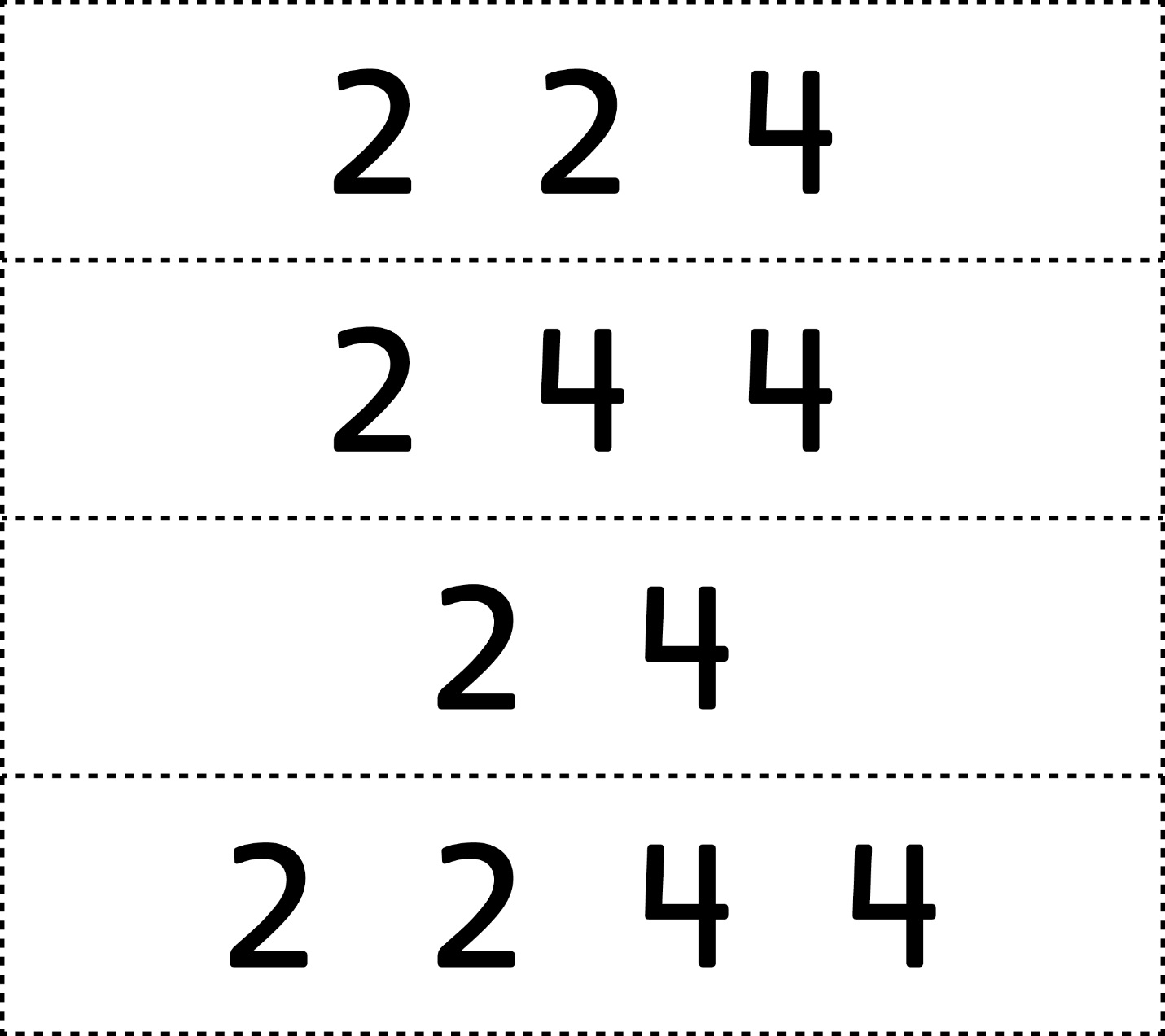 